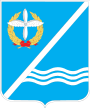 Совет Качинского муниципального округагорода Севастополя I созываРешение VI сессии№ 18«    02    » июля 2015 года							                   пгт КачаОб утверждении структуры и штатной численности во внутригородском муниципальном образовании  города Севастополя Качинский муниципальный округ	Заслушав информацию Главы внутригородского муниципального образования города Севастополя Качинского муниципального округа Герасима Николая Михайловича «Об утверждении структуры и штатной численности во внутригородском муниципальном образовании города Севастополя Качинский  муниципальный округ»,  в   соответствии с Федеральным Законом от 06.10.2003г. N131-ФЗ "Об общих принципах организации местного самоуправления в Российской Федерации", Законом  города  Севастополя от 30.12.2014г. №102-ЗС «О местном самоуправлении в городе Севастополе», Уставом Качинского муниципального округа, Совет Качинского муниципального округа,Р Е Ш И Л:	1. Утвердить структуру (ПРИЛОЖЕНИЕ 1) во внутригородском муниципальном образовании города Севастополя Качинский муниципальный округ	2.Утвердить штатную численность(ПРИЛОЖЕНИЕ 2) во внутригородском муниципальном образовании города Севастополя Качинский муниципальный округ	3. Настоящее решение вступает в силу со дня его принятия.	4.Контроль за исполнением настоящего решения возложить на Главу внутригородского муниципального образования города Севастополя  Качинский муниципальный округ Герасима Н.М.Председатель Совета Качинского муниципального округа				  		   Н.М. Герасим	ПРИЛОЖЕНИЕ  1	к решению Совета Качинского	муниципального округа г.Севастополя	№ от 02июля2015 г. СТРУКТУРАвнутригородского муниципального образования города Севастополя Качинский муниципальный округ			Председатель Совета 			Качинского муниципального округа 											Н.М. Герасим	ПРИЛОЖЕНИЕ  2	к решению Совета Качинского	муниципального округа 		г.Севастополя	№ 18 от 02 июля 2015 г.ШТАТНОЕ РАСПИСАНИЕорганов местного самоуправления внутригородского муниципального образования города Севастополя Качинский муниципальный округПредседатель Совета Качинского муниципального округа				   	       Н.М. ГерасимСтруктурноеподразделениеДолжностьКоличество штатных единицДолжности муниципальной службыДолжности муниципальной службыДолжности муниципальной службыГлава внутригородского муниципального образования, исполняющий полномочия председателя Совета, Глава местной администрацииГлава внутригородского муниципального образования, исполняющий полномочия председателя Совета, Глава местной администрации1Заместитель Главы местной администрации - руководитель аппарата местной администрацииЗаместитель Главы местной администрации - руководитель аппарата местной администрации1Отдел бухгалтерского учета и отчетностиНачальник1Отдел бухгалтерского учета и отчетностиГлавный специалист1Отдел бухгалтерского учета и отчетностиВедущий специалист1Финансовый отделНачальник1Финансовый отделГлавный специалист1Отдел делопроизводства и документооборота, кадрыНачальник1Отдел делопроизводства и документооборота, кадрыГлавный специалист2Общий отделНачальник1Общий отделГлавный специалист2Инспектор военно-учетного столаИнспектор военно-учетного стола1ВСЕГО:ВСЕГО:14Должности работников осуществляющих техническое обеспечение деятельности местной администрацииДолжности работников осуществляющих техническое обеспечение деятельности местной администрацииДолжности работников осуществляющих техническое обеспечение деятельности местной администрацииВодитель автотранспортного средстваВодитель автотранспортного средства1Уборщик служебных помещенийУборщик служебных помещений1Секретарь руководителяСекретарь руководителя1ОхранаОхрана4ВСЕГО:ВСЕГО:7ИТОГО:ИТОГО:20+1 (ВУС)